Victor Ernest NussbaumMarch 22, 1928 – September 24, 1937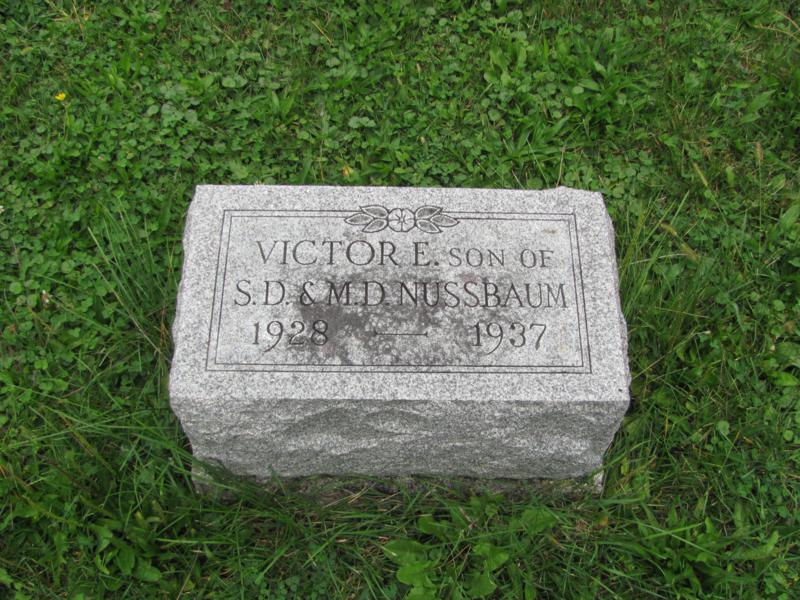 Photo by Jenna LangstonFUNERAL FOR NUSSBAUM LAD HELD SUNDAY  Victor Nussbaum, Aged 9, Instantly Killed When Hit By Truck   Another fatal accident occurred in the county Friday, when Victor E. Nussbaum, aged 9, son of Mr. and Mrs. Samuel D. Nussbaum, of Monroe Township, four miles north of Berne, was instantly killed. The lad was riding on a bicycle when hit by a light delivery truck driven by Noah N. Schrock, local contractor. The accident happened just north of the Dan Habegger home on the tile mill road, about three and one-half miles north of Berne.    The fatal mishap occurred about 11:45 noon. The lad suffered a broken neck, his skull was badly crushed, both legs were broken, and he received numerous cuts and bruises.    James Schrock, aged 22, a nephew of Noah N. Schrock, who was riding on the rear of the Schrock truck, is in the Adams County Hospital at Decatur in a serious condition, suffering from injuries received when the truck turned over after hitting the lad. Schrock received several broken ribs, a punctured lung and other injuries. Mr. Schrock, the driver of the truck, his son Robert, aged 15, and another nephew, Levi Schrock, who were riding in the cab of the truck, were uninjured except for minor bruises. The truck, after hitting the boy, turned over and struck a telephone pole. The truck, going south at the time of the accident, was headed north when it stopped. The Nussbaum lad was on his way home from the Monroe Township District No. 5 School which he attended. The lad was going home to get a baseball glove. He is said to have been following a beet truck which came out of the Dan Habegger yard, however, according to witnesses of the accident, the boy was quite a distance back of the truck when the accident occurred. Schrock, coming from the north, stated that the boy suddenly emerged from behind the beet truck and drove right in his path. The impact was terrific. The truck hit the boy head-on. The lad was hurled about 30 feet and was dead when picked up. He was quite badly mutilated.     The Bierie & Yager ambulance was called and a local doctor was also notified. The body of the Nussbaum lad was brought to the Bierie & Yager establishment here, and Jacob Schrock, the man who was injured when the truck turned over, was taken to the hospital.    The truck was very badly damaged. Mr. Schrock, driver of the truck, is the uncle of the Nussbaum boy. He and the other men in the vehicle were on their way home from Monroe to eat dinner when the mishap occurred. Mr. Schrock is the contractor on the remodeling project of the Monroe M. E. church.    The members of the Nussbaum family were grief stricken when news came of the unfortunate accident. The father of the boy was employed at Decatur at the time, on a construction project.    Victor E. Nussbaum was born in Monroe Township, March 22, 1928, a son of Samuel D. and Margaret Mazelin Nussbaum. He was a student in the fourth grade in the No. 5 School taught by Howard Brandyberry. The lad was a good student, had a sunny disposition and was a general favorite with all who knew him.    Surviving are the parents and six brothers, Leo, Elmer, Alvin, Milo, Reuben and Carl, all at home. The grandparents also survive, Mr. and Mrs. Daniel Mazelin, and David C. Nussbaum, all of Monroe Township.    The funeral was held Sunday afternoon at 2 o'clock at the home and at 2:30 o'clock at the A. C. Church north of town, Rev. Jacob J. Schwartz officiating. Burial was in the church cemetery north of Berne.    The teacher of the district No. 5 school, Howard Brandyberry and his pupils attended the funeral in a body.Adams County Historical Museum 1937 Scrapbook  